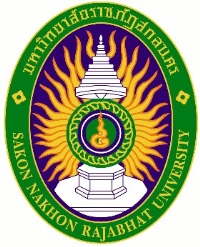 แบบฟอร์มตรวจรูปแบบโครงงานวิทยาการคอมพิวเตอร์ฉบับสมบูรณ์ปีการศึกษา..........................1. ข้าพเจ้า....................................................................รหัส......................................................เบอร์โทร...................................................2. ข้าพเจ้า....................................................................รหัส......................................................เบอร์โทร...................................................ชื่อโครงงาน (ภาษาไทย)………………………………………………………………………………..……..………….………….…………………............……….......…………………………………………………………………………………..………………………………….…………………………………………...............……….......              (ภาษาอังกฤษ)………………………...…………………………..………………………………………………………………………..............……….....…………………………………………………………………………………..………………………………….…………………………………………...............……….......วันที่สอบ................................................ วันที่ส่งรูปเล่มตรวจ........................................................  (ส่งรูปเล่มหลังสอบ......................วัน)มีความประสงค์ขอนำส่งตรวจรูปเล่มโครงงาน เพื่อให้เป็นไปตามรูปแบบที่สาขาวิชากำหนด							              ลงนาม........................................................นักศึกษา								          (........................................................)							              วันที่.................................................................... ครั้งที่ 1 แก้ไข…………………………………………………………………………………..………………………………….……………………………………….	    เนื้อหา...................................................................................................................................ที่ปรึกษา..................................	    รูปแบบ..................................................................................................................................ผู้ตรวจ..................................... ครั้งที่ 2 แก้ไข…………………………………………………………………………………..………………………………….……………………………………….	    เนื้อหา...................................................................................................................................ที่ปรึกษา..................................	    รูปแบบ..................................................................................................................................ผู้ตรวจ..................................... ครั้งที่ 3 แก้ไข…………………………………………………………………………………..………………………………….……………………………………….	    เนื้อหา...................................................................................................................................ที่ปรึกษา..................................	    รูปแบบ..................................................................................................................................ผู้ตรวจ..................................... ครั้งที่ 4 แก้ไข…………………………………………………………………………………..………………………………….……………………………………….	    เนื้อหา...................................................................................................................................ที่ปรึกษา..................................	    รูปแบบ..................................................................................................................................ผู้ตรวจ..................................... ครั้งที่ 5 แก้ไข…………………………………………………………………………………..………………………………….……………………………………….	    เนื้อหา...................................................................................................................................ที่ปรึกษา..................................	    รูปแบบ..................................................................................................................................ผู้ตรวจ.....................................หมายเหตุ  ให้นักศึกษานำเอกสารฉบับนี้ พร้อมรูปเล่มเดิมที่ตรวจรูปแบบไปแล้ว และรูปเล่มใหม่ที่ปรับแก้ตามผู้ตรวจ               แนบมาทุกครั้งที่ส่งรูปเล่มให้ตรวจรูปแบบ	  ยืนยันเข้าเล่มฉบับสมบูรณ์	      (ส่งเกรดประมาณ 7 วัน)								 ลงชื่อ...............................................................ผู้ตรวจ								           (อาจารย์นิภาพร  ชนะมาร) 								 วันที่..................................................................